  Операційні столивиробництва BrightfieldHealthcare(Швеція)НАЙМЕНУВАННЯВИРОБУЦіна з ПДВ в ГРН.Стіл операційнийрентген прозорийгідро-механічний TS-1, з комплектом пристосувань для загальної хірургії та гінекології/урології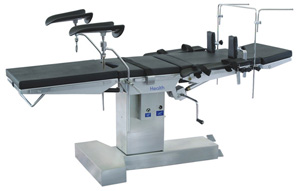 Стіл операційний TS-1, призначений для розміщення і забезпечення оптимального положення пацієнта при проведенні хірургічних операцій, обстежень і перев'язок в медичних установах. Легкість в управлінні, можливість регулювань в широких межах дозволяє забезпечувати хворому необхідне положення. Стіл використовується для: загальної хірургії, абдомінальної хірургії, лапароскопії, гінекології та акушерства, офтальмології та оториноларингології, урології, проктології та ортопедії.Технічні  характеристики:- Регулювання висоти : 680 – 920 мм.- Довжина панелі столу: 1960 мм- Ширина панелі столу: 500 мм.- Регулювання головної секції: ±40º- Регулювання продолного нахилу (Тренделенбург та зворотнійТренделенбург): ±20º- Регулювання бокових нахилів:±17º- Регулювання спинної секції: +75º/-15º- Опускання ножної секції: 90º- Підйом тазової секції: 100 мм- Номінальне навантаження на стіл: 150 кг- Вага столу: 150 кг.- Стіл повністю рентген прозорийПристосування що входять в комплект поставки:Ноготримачі (Гепеля) – 2 шт.Бокові упори для тіла – 2 шт.Рукотримачі – 2 шт.Ремінь для фіксації тіла – 1 шт.Анестезіологічний екран – 1 шт.Опціонально: комплект пристосувань для травматології та ортопедії, проктології, лор, офтальмології, нейрохіругії та інш.135 000,00Загальна вартість:135 000,00НАЙМЕНУВАННЯВИРОБУЦіна з ПДВ в ГРН.Стіл операційний рентген прозорий гідро-механічний  TY-1, з комплектом пристосувань для загальної хірургії та гінекології/урології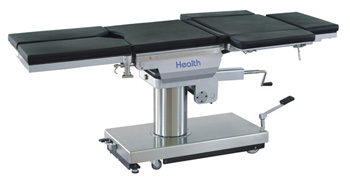 Стіл операційний TY-1, призначений для розміщення і забезпечення оптимального положення пацієнта при проведенні хірургічних операцій, обстежень і перев'язок в медичних установах. Легкість в управлінні, можливість регулювань в широких межах дозволяє забезпечувати хворому необхідне положення. Стіл використовується для: загальної хірургії, абдомінальної хірургії, лапароскопії, гінекології та акушерства, офтальмології та оториноларингології, урології, проктології та ортопедії.Технічні  характеристики:- Регулювання висоти: 680 – 1010 мм.- Довжина панелі столу: 2010 мм- Ширина панелі столу: 500 мм.- Регулювання головної секції: ±60º- Регулювання продолного нахилу (Тренделенбург та зворотнійТренделенбург): ±25º- Регулювання бокових нахилів:±20º- Регулювання спинної секції: +75º/-15º- Опускання ножної секції: 90º- Кут розведення ножної секції: 180º- Підйом тазової секції: 110 мм- Кут регулювання панелі столу: 360º- Номінальне навантаження на стіл: 180 кг- Вага столу: 180 кг- Стіл повністю рентген прозорийПристосування що входять в комплект поставки:Ноготримачі (Гепеля) – 2 шт.Бокові упори для тіла – 2 шт.Рукотримачі – 2 шт.Ремінь для фіксації тіла – 1 шт.Анестезіологічний екран – 1 шт.Опціонально:  комплект пристосувань для травматології та ортопедії, проктології, лор, офтальмології, нейрохіругії та інш.195 000,00Загальна вартість:195 000,00НАЙМЕНУВАННЯВИРОБУЦіна з ПДВ в ГРН.Стіл операційний рентген прозорий електричний  TDY-1, з комплектом пристосувань для загальної хірургії та гінекології/урології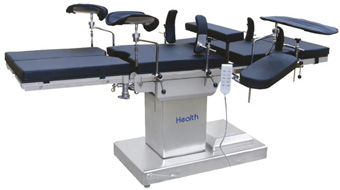 Стіл операційний TDY-1 з вбудованим нирковим валиком та зсувом панелі, призначений для розміщення і забезпечення оптимального положення пацієнта при проведенні хірургічних операцій, обстежень і перев'язок в медичних установах. Легкість в управлінні, можливість регулювань в широких межах дозволяє забезпечувати хворому необхідне положення. Стіл використовується для: загальної хірургії, абдомінальної хірургії, лапароскопії, гінекології та акушерства, офтальмології та оториноларингології, урології, проктології та ортопедії.Технічні  характеристики:- Джерело живлення: 220В, 50 Гц- Регулювання висоти: 700 – 1000 мм.- Довжина та ширина панелі столу: 2200 мм/550 мм.- Регулювання головної секції: +45º/-90º- Регулювання продольного нахилу (Тренделенбург та зворотній Тренделенбург): ±25º- Регулювання бокових нахилів:±20º- Регулювання спинної секції: +75º/-20º- Регулювання ножної секції: -90º/+15º- Кут розведення ножної секції: 180º- Підйом тазової секції: 120 мм- Зсув панелі столу: 300 мм.- Підйом ниркового валику: 120 мм.- Номінальне навантаження на стіл: 150 кг- Вага столу: 180 кг- Стіл повністю рентген прозорийПристосування що входять в комплект поставки:Ноготримачі (Гепеля) – 2 шт.                       2. Бокові упори для тіла – 2 шт.Рукотримачі – 2 шт.                                       4. Упори для плечей – 2 шт.5.Анестезіологічний екран – 1 шт.                     6. Пульт управління – 1 шт.Опціонально:  комплект пристосувань для травматології та ортопедії, проктології, лор, офтальмології, нейрохіругії та інш308 000,00*3Загальна вартість:308 000,00НАЙМЕНУВАННЯВИРОБУЦіна з ПДВ в ГРН.Комплекти пристосувань для ортопедії та травматології: 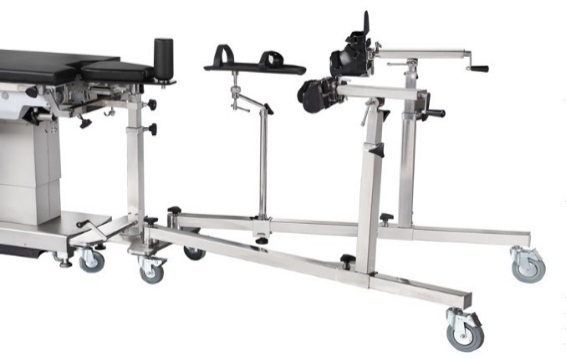 Ортопедичне приставка застосовується до всіх столів виробництва BrightfieldHealthcare.Стіл з ортопедичною приставкою характеризується оптимальними технічними функціями:• зручний, без перешкод, підхід хірурга до операційного поля;• точність і рівномірність процедури розтягування;• регулювання по висоті положення механізму витяжки (ортопедичні черевики і вузол натягу);• зручність доступу в процесі дезінфекції до оброблюваних поверхонь;• конструкції з нержавіючої сталі;• універсальна конструкція приставки: телескопічні направляючі з двома шарнірами кріплення, що забезпечує можливість розвороту їх уздовж столу не знімаючи при необхідності проведення на столі операцій в інших областях хірургії.Технічні  характеристики:- Висота: ≤800 мм- Діапазон підйому: ≥350 мм- Тяговий діапазон: ≥190 мм- Кут тяговості: обертання (вгору і вниз): 120°- Горизонтальне обертання: 360 °- Горизонтальне регулювання конструкції: ≥180 °- Розширювана настройка (вперед і назад): ≥400 мм- Діапазон регулювання підйому бічної рами: ≥200 мм Столик ортопедичний для операцій на кистіКомплект пристосувань для ортопедії та травматології, 1006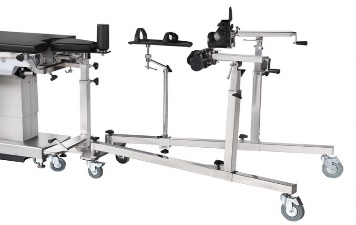 153 600,00Комплект пристосувань для ортопедії та травматології, 1005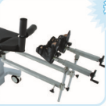 75 000,00Общие условия коммерческого предложения: Цены: Цены указаны в гривнах состоянием на 11.08.2020 Условия оплаты: 100% авансовый платеж, или иное по договоренности с покупателем Срок поставки: 10  рабочих дней от даты выполнения условий оплатыУсловия поставки: DDP, г. Указанный заказчиком Доставка, ввод в эксплуатацию, обучение специалистов работе с Оборудованием: Включены в стоимость оборудования Срок гарантийного обслуживания 12 месяцев от даты ввода оборудования в эксплуатацию Срок послегарантийного и сервисного обслуживания: Согласно сервисного договора 